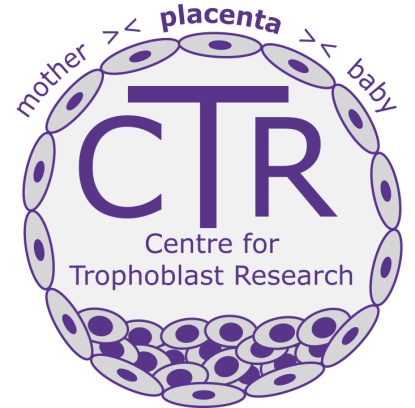 The Centre for Trophoblast Research, University of Cambridge will again run its acclaimed course in contemporary placental research 2nd – 7th July 2017Introduced in 2012, the course is aimed primarily at graduate students and post-doctoral research associates.  Topics include:Course fee of £1500 will cover tuition, consumables, College accommodation, meals and optional free attendance at the CTR Annual Trophoblast Meeting (10th-11th July 2017.) The number of participants will be restricted to ensure personal tuition.  Course instructors:* Graham Burton 			* Erica Watson		* Amanda Sferruzzi-Perri* Wolf Reik 			* Myriam Hemberger		* Anne Ferguson-Smith* Ashley Moffett			* Francesco Colucci		* Andrew Sharkey * Abby Fowden			* Andrew Murray		* Miguel Constância* Gordon Smith			* Russell Hamilton		* Tereza Cindrova-Davies* Steve Charnock Jones 		* Dino Giussani		* Johnnie Bremholm Andersen	*Mick ElliotFurther information is available at www.trophoblast.ac.uk. Applications open in January 2017"By far the best biology course I have been on...so helpful and relevant""This course has huge potential for directing and shaping the future of research in the field"Feedback from 2016 delegates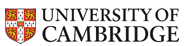 Human and mouse placental developmentEpigeneticsComparative placentationTrophoblast stem cellsImmune cells and placentation Placental transport Microarray and sequencing techniquesOxygen metabolism Cell isolation and cultureExplantsPlus, clinical study design, journal club, fellowship/grant writing workshop